Н А К А З03.01.2017    					№ 3Про ведення ділової документації в Управлінні освіти  Відповідно до постанови Кабінету Міністрів України від 30.11.2011 
№ 1242 «Про затвердження Типової інструкції з діловодства у центральних органах виконавчої влади, Раді міністрів Автономної Республіки Крим, місцевих органах виконавчої влади», наказу Міністерства юстиції України від 12.04.2012 № 578/5 «Про затвердження Переліку типових документів, що створюються під час діяльності органів державної влади та місцевого самоврядування, інших установ, підприємств та організацій, із зазначенням строків зберігання документів», Типової інструкції з діловодства у центральних органах виконавчої влади, Раді міністрів Автономної Республіки Крим, місцевих органах виконавчої влади, затвердженої постановою Кабінету Міністрів України від 30.11.2011 №1242, Типової інструкції про порядок ведення обліку, зберігання, використання і знищення документів та інших матеріальних носіїв інформації, що містять службову інформацію, затвердженою постановою Кабінету Міністрів України від 19 жовтня 2016 р. № 736 з метою ефективного ведення та зберігання документів, що утворюються у процесі діяльності Управління освітиНАКАЗУЮ:Створити комісію з питань роботи зі службовою інформацією у складі:Голова комісії – Прохоренко О.В., заступник начальника Управління освіти;Члени комісії:			Барибіна В.В. – методист районного методичного центру;			Кулакова Л.В. – головний спеціаліст Управління освіти;			Лашина Н.В. – бухгалтер централізованої бухгалтерії Управління освіти.Затвердити Положення про комісію з питань роботи зі службовою інформацією (додається).Комісії з питань роботи зі службовою інформацією (голова Прохоренко О.В.) здійснювати свою діяльність згідно з відповідним Положенням.Протягом рокуПризначити відповідальною у 2017 році за ведення Книги реєстрації наказів з основної діяльності по Управлінню освіти та зберігання наказів з основної діяльності Лашину Н.В. Призначити відповідальною у 2017 році за видання та зберігання наказів   з кадрових  питань та ведення Книги реєстрації наказів з кадрових питань методиста Барибіну В.В. Відповідальним за ведення Книг реєстрації наказів та зберігання наказів Барибіній В.В., Лашиній Н.В.:Видані  накази з основної діяльності та з кадрових питань зберігати у відповідних  папках  згідно номенклатури справ.Протягом рокуПрошивати, поаркушно нумерувати та скріплювати  печаткою накази з основної діяльності та з кадрових питань згідно з Типовою інструкцією.Призначити відповідальною у 2017 році за реєстрацію вхідної та вихідної документації у відповідних журналах,  прийом та відправлення електронної пошти, збереження документів в архіві Управління освіти Лашину Н.В.Призначити відповідальною у 2017 році за реєстрацію вхідної та вихідної документації, що містить службову інформацію, у відповідних журналах,  Лашину Н.В.Ведення книги виходу на роботу працівників Управління освіти доручити  Лашиній Н.В. Призначити відповідальною за ведення та облік руху трудових книжок в Управлінні освіти методиста Барибіну В.В.Призначити відповідальною за  своєчасне подання звітів про прийнятих педагогічних працівників загальноосвітніх навчальних закладів та працівників Управління освіти за формою 5-ПН до міського центру зайнятості  методиста Барибіну В.В. Завідувачу ЛКТО Фесенко О.В. розмістити цей наказ на сайті Управління освіти.До 05.01.2017Контроль за виконанням наказу залишаю за собою.Начальник Управління освіти					 	      О.С.НижникЗ наказом ознайомлені:Прохоренко О.В.Барибіна В.В.Фесенко О.В.Лашина Н.В.Кулакова Л.В.ПрохоренкоДодаток до наказу Управління освіти від 03.01.2017 № 3Положення про комісію з питань роботи зі службовою інформацієюЗагальні положенняДане положення регламентує діяльність комісії з питань роботи зі службовою інформацією, яка постійно діє, положення про яку та склад якої затверджуються відповідним наказом.До складу комісії з питань роботи зі службовою інформацією включаються працівники структурних підрозділів установи, в яких створюється службова інформація.У своїй діяльності члени комісії з питань роботи зі службовою інформацією керуються Типовою інструкцією про порядок ведення обліку, зберігання, використання і знищення документів та інших матеріальних носіїв інформації, що містять службову інформацію, затвердженою постановою Кабінету Міністрів України від 19 жовтня 2016 р. № 736.Основні завданняОсновними завданнями комісії з питань роботи із службовою інформацією є:складення на підставі пропозицій структурних підрозділів Управління освіти та з урахуванням вимог законодавства переліку відомостей, що становлять службову інформацію (далі - перелік відомостей), і подання його на затвердження начальнику Управління освіти;перегляд документів з грифом “Для службового користування” з метою його підтвердження або скасування;розгляд документів з грифом “Для службового користування” на предмет встановлення в них відомостей, що містять відкриту інформацію, яка може бути використана під час опрацювання запитів на публічну інформацію;розслідування на підставі рішення начальника Управління освіти фактів втрати документів з грифом “Для службового користування” та розголошення службової інформації;розгляд питання щодо присвоєння грифа “Для службового користування” документам, що містять службову інформацію, яка не передбачена переліком відомостей, за поданням осіб, які підписують такий документ;вивчення та проведення оцінки матеріалів, з якими планується ознайомити іноземців або які будуть їм передані.Організація роботиКомісія з питань роботи зі службовою інформацією підзвітна та підконтрольна начальнику Управління освіти.Основною формою роботи Комісії з питань роботи зі службовою інформацією є засідання, які проводяться за потребою.Начальник Управління освіти					               О.С.Нижник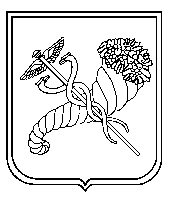 